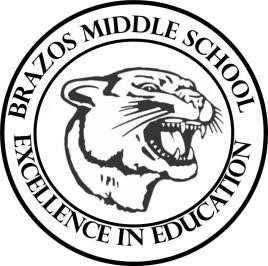 Teacher_Chris Stanley 6th Grade Social Studies 2023 Week 10- 2nd 6 weeks October 16th – 20thMonday 	 Thursday 	 Student Work: Students will begin Chapter 9 VocabTEKS: 6A, 6BTLW: The student will be able to identify the physical geography of Central America and the Caribbean.Student Work: Chapter 9 AssessmentCBA ReviewBegin Chapter 10 VocabTEKS: 6A, 6BTLW: The learner will complete a Chapter 10 Assessment for a gradeThe learner will begin a review packet for their CBA on the 26The student will be able to identify the physical geography of South AmericaTuesday 	 Friday 	 Student Work: TEKS: 1A, 1B, 2BTLW: The student will learn of the history of Central America and the Caribbean and the influence of Spain.Student Work:TEKS: 1A, 1B, 2B, 4ATLW: The student will begin learning about the history of Colombia in South America.Wednesday 	 Student Work: Chapter 9 Vocab QuizTEKS: 1A, 1B, 2B, 3DTLW: The student will learn further information about the history of the Caribbean Islands